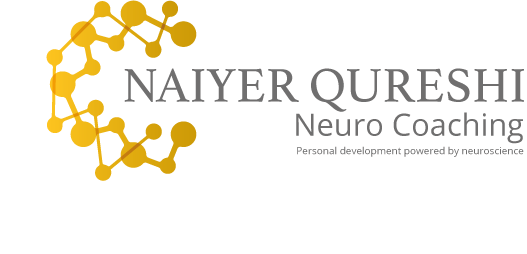 What are Your Values?From the list below select the values that you feel are most important to you. Add any that are not included in this list. Achievement 		Adventure 			Art 			BalanceChallenge 		Community 			Creativity 		DemocracyEffectiveness 		Fame 				Health 			Helping othersHonesty		Independence 			Family 			FriendshipsGrowth 		Knowledge 			Laughter 		LearningLove 			Loyalty 				Money 			NatureOrder 			Pleasure 			Power 			RecognitionRelationships 		Religion 			Responsibility 		RewardSecurity 		Self-respect 			Serenity 		StabilityStatus 			Success 			Time 			TruthConnection 		Wisdom 			Spirituality 		UnderstandingCo-operation 		Risk taking 			Spontaneity 		OpennessAwareness 		Patience			Integrity		FunThen narrow down your list to the 10 most important values in order of importance.1………………………………………….2……………………………………2………………………………………….7……………………………………3………………………………………… 8……………………………………4………………………………………….9……………………………………5…………………………………………10…………………………………...If you could only have one value for the rest of your life which would you pick? ………………………………………………………………………